Basic Doorways Course Registration Form	Course Information	Participant InformationPaymentRegistration fee is the parish discretion	 	Last updated: 10/25/2018				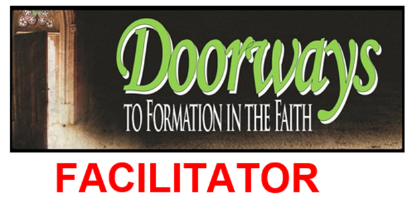 Basic Courses:Catechetical Methods and SkillsThe CreedIntroduction to ScriptureIntroduction to Christian MoralityIntroduction to SacramentsIntroduction to LiturgyIntroduction to Christian PrayerCourse FacilitatorFirst NameLast NameCourse Dates:Course LocationName of Parish or SchoolCityParticipantFirst NameLast NameParticipant AddressAddressApt. #CityStateZip CodeE-mail Address:Phone Number:Parish Name:Parish City: